Eastside Life Church – March 6, 2016Can’t we all just get along – Part 3Text: 1 Peter 3:15b and always be ready to give a defense to everyone who asks you a reason for the hope that is in you, with meekness and fear;Jesus, God and ‘Allah’‘Are they the same?’‘Can’t we just agree on some common ground and just get along’‘What about Chrislam’1 John 4:1-3The incarnation miracle: full deity and full humanity fuse in the person of Jesus Christ.https://www.youtube.com/watch?v=6HzMRCksDRYSome FYI’s about IslamIslam was founded by Mohammed in 610 AD as monotheistic religion that worships ‘Allah’ (Arabic for ‘God’).Like Judaism & Christianity Muslims believe in an eternal uncreated Creator God to whom we all have to give account, but there are key differences.Increasingly, the Middle East, Europe, USA today are being directly & indirectly challenged by Islam. ‘Chrislam’: an attempt to find common ground and just get along in love.A key goal of Islam is world domination & the institution of Sharia Law.Fundamentally, Islam and Christianity differ in key areas.Key DifferencesThe Bible: Jesus is God in the flesh / The Koran: sees Jesus as merely a prophet. Hebrews 1:1-3 / Colossians 1:15-18John 10:30The Bible: God is one, manifested in three persons / Koran: Allah is one, no son.https://www.youtube.com/watch?v=BiefZ8z6vrQ )Matthew 1:16  / Matthew 3:16-17 Bible: Jesus rose from the dead / Koran: denies this.Matthew 28:5-6  / 1 Corinthian 15:4-5 ‘Jesus as a true prophet is not a liar misrepresenting His true person, nature and work’.How to witness to a Muslim	https://www.youtube.com/watch?v=zFfxf2ZLvokNotes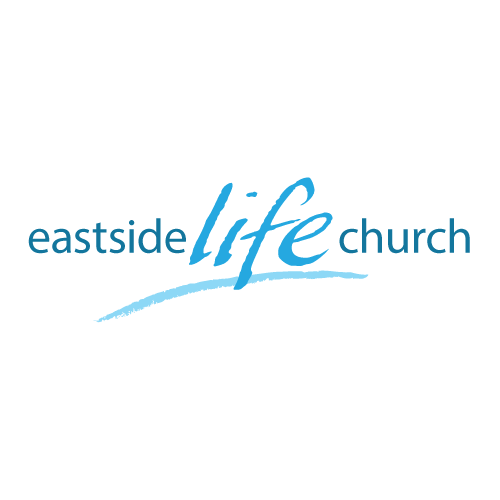 